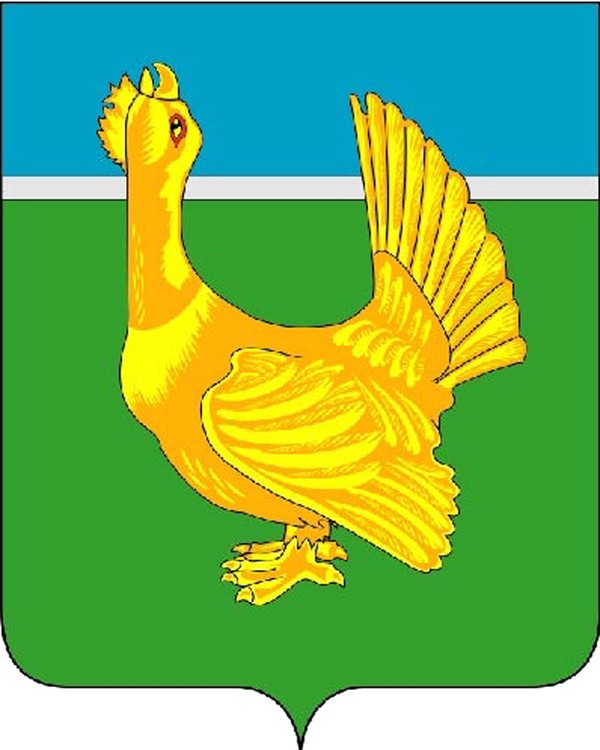 Администрация Верхнекетского районаПОСТАНОВЛЕНИЕВ соответствии со статьёй 7 Федерального закона от 6 октября 2003 года N131-ФЗ "Об общих принципах организации местного самоуправления в Российской Федерации" постановляю:1. Внести в постановление Администрации Верхнекетского района от 16.07.2021 №578 «Об утверждении Порядка предоставления субсидий победителям конкурса «Становление» в Верхнекетском районе» изменения:в Порядок предоставления субсидий победителям конкурса «Становление» в Верхнекетском районе:1) подпункт «ж» пункта 38 изложить в следующей редакции:                  «ж) принятие обязательства сохранить и (или) увеличить  (не менее чем на 1единицу) рабочие места в течение всего периода действия соглашения о предоставлении субсидии  (но не менее одного года) из бюджета муниципального образования Верхнекетский район Томской области.»;2) приложение 8 изложить в редакции согласно приложению 1 к настоящему постановлению.2. Опубликовать настоящее постановление  в информационном вестнике Верхнекетского района «Территория», разместить на официальном сайте Администрации Верхнекетского района. 3. Настоящее постановление вступает в силу со дня его официального опубликования  и  распространяет своё действие на правоотношения, возникшие с 01 июля 2022 года.Глава Верхнекетского района                                             С.А.АльсевичН.Г.ЕфимоваДело - 2,  Мискичекова - 1, Ефимова – 1, члены комиссии-5.Приложение 1к постановлению  Администрации Верхнекетского районаот 28 июля 2022 № 717Приложение 8к Порядку предоставления субсидий победителям конкурса «Становление» в Верхнекетском районе  СОСТАВконкурсной комиссии по проведению конкурса «Становление» 
в Верхнекетском районеЧлены конкурсной комиссии:28 июля 2022 г.р.п. Белый ЯрВерхнекетского районаТомской области№ 717О внесении изменений в постановление Администрации Верхнекетского района от 16.07.2021 №578 Мискичекова НатальяАлександровна–заместитель Главы Верхнекетского района по экономике и инвестиционной политике – председатель конкурсной комиссии;Досужева ЛюбовьАлександровна–заместитель Главы Верхнекетского района по социальным вопросам - заместитель председателя конкурсной комиссии; Ефимова Наталья Геннадьевна–главный специалист по развитию предпринимательства отдела социально-экономического развития Администрации Верхнекетского района – секретарь конкурсной комиссии;Дергачева Елена Сергеевна–главный специалист - юрисконсульт Администрации Верхнекетского района;Колпашникова  Елена Сергеевна–главный специалист по развитию сельскохозяйственного производства отдела социально-экономического развития Администрации Верхнекетского района;АлахинаНаталья Федоровна –директор Автономной некоммерческой организации «Верхнекетский Центр развития бизнеса» (по согласованию); Парамонова Евгения Алексеевна –председатель Думы Верхнекетского района (по согласованию). 